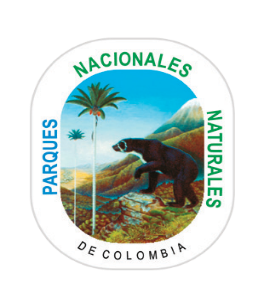 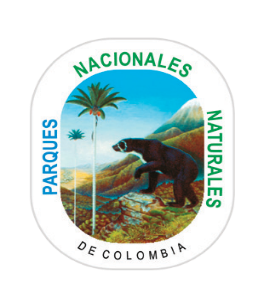 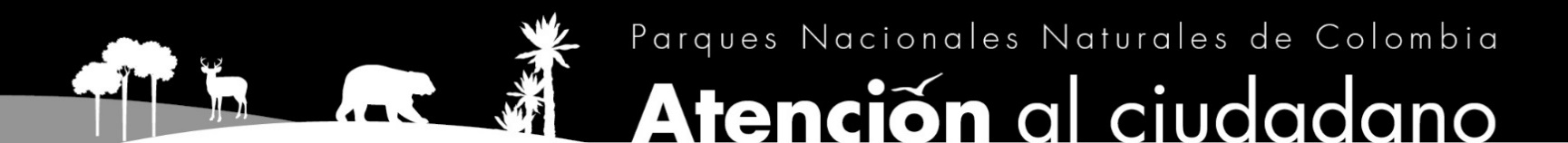 Fecha:  DD/MM/AACiudad:Ciudad:Género: F ___ M___Nombre y Apellido:__________________________________________________Nombre y Apellido:__________________________________________________Teléfono: ________________________Teléfono: ________________________E- mail: ____________________________________         E- mail: ____________________________________         País de Origen:  __________________________País de Origen:  __________________________Edad:                  16 a 25                        26 a 35                           35 a 60                                                  Mayor de  60Edad:                  16 a 25                        26 a 35                           35 a 60                                                  Mayor de  60Edad:                  16 a 25                        26 a 35                           35 a 60                                                  Mayor de  60Edad:                  16 a 25                        26 a 35                           35 a 60                                                  Mayor de  60Marca con una “X” :Considera fácil el acceso a nuestra oficinas                                         SI                                    NO     Considera fácil el acceso a los trámites y servicios de la entidad:       SI                                     NOQue mecanismos se le facilitan para acceder a los servicios de PNNC:  Página web            Oficina de PNN             Canal Telefónico               Ventanilla única Marca con una “X” :Considera fácil el acceso a nuestra oficinas                                         SI                                    NO     Considera fácil el acceso a los trámites y servicios de la entidad:       SI                                     NOQue mecanismos se le facilitan para acceder a los servicios de PNNC:  Página web            Oficina de PNN             Canal Telefónico               Ventanilla única Marca con una “X” :Considera fácil el acceso a nuestra oficinas                                         SI                                    NO     Considera fácil el acceso a los trámites y servicios de la entidad:       SI                                     NOQue mecanismos se le facilitan para acceder a los servicios de PNNC:  Página web            Oficina de PNN             Canal Telefónico               Ventanilla única Marca con una “X” :Considera fácil el acceso a nuestra oficinas                                         SI                                    NO     Considera fácil el acceso a los trámites y servicios de la entidad:       SI                                     NOQue mecanismos se le facilitan para acceder a los servicios de PNNC:  Página web            Oficina de PNN             Canal Telefónico               Ventanilla única Califique el servicio según su experiencia:                                                                                                                                             Excelente        Bueno      Regular    MaloHORARIOS DE ATENCIÓNLA ATENCIÓN A SUS DUDAS FUE AMABLE, OPORTUNA Y CLARAACTITUD DEL PERSONALATENCIÓN Y SERVICIO RECIBIDOINSTALACIONESTIEMPO DE ESPERACalifique el servicio según su experiencia:                                                                                                                                             Excelente        Bueno      Regular    MaloHORARIOS DE ATENCIÓNLA ATENCIÓN A SUS DUDAS FUE AMABLE, OPORTUNA Y CLARAACTITUD DEL PERSONALATENCIÓN Y SERVICIO RECIBIDOINSTALACIONESTIEMPO DE ESPERACalifique el servicio según su experiencia:                                                                                                                                             Excelente        Bueno      Regular    MaloHORARIOS DE ATENCIÓNLA ATENCIÓN A SUS DUDAS FUE AMABLE, OPORTUNA Y CLARAACTITUD DEL PERSONALATENCIÓN Y SERVICIO RECIBIDOINSTALACIONESTIEMPO DE ESPERACalifique el servicio según su experiencia:                                                                                                                                             Excelente        Bueno      Regular    MaloHORARIOS DE ATENCIÓNLA ATENCIÓN A SUS DUDAS FUE AMABLE, OPORTUNA Y CLARAACTITUD DEL PERSONALATENCIÓN Y SERVICIO RECIBIDOINSTALACIONESTIEMPO DE ESPERA¿Cuál es el motivo de su visita?                  Ecoturismo                                                                                                                  Información geográficaPrograma Guardaparques Voluntarios                                                                        Realizar una reservaTrámites ambientales                                                                                                  Información sobre prediosInformación sobre Parques Nacionales Naturales                                                      PQRSDOtro: Cuál? ______________________________¿Cuál es el motivo de su visita?                  Ecoturismo                                                                                                                  Información geográficaPrograma Guardaparques Voluntarios                                                                        Realizar una reservaTrámites ambientales                                                                                                  Información sobre prediosInformación sobre Parques Nacionales Naturales                                                      PQRSDOtro: Cuál? ______________________________¿Cuál es el motivo de su visita?                  Ecoturismo                                                                                                                  Información geográficaPrograma Guardaparques Voluntarios                                                                        Realizar una reservaTrámites ambientales                                                                                                  Información sobre prediosInformación sobre Parques Nacionales Naturales                                                      PQRSDOtro: Cuál? ______________________________¿Cuál es el motivo de su visita?                  Ecoturismo                                                                                                                  Información geográficaPrograma Guardaparques Voluntarios                                                                        Realizar una reservaTrámites ambientales                                                                                                  Información sobre prediosInformación sobre Parques Nacionales Naturales                                                      PQRSDOtro: Cuál? ______________________________Qué servicios le gustaría encontrar en su próxima visita?Qué servicios le gustaría encontrar en su próxima visita?Qué servicios le gustaría encontrar en su próxima visita?Qué servicios le gustaría encontrar en su próxima visita?